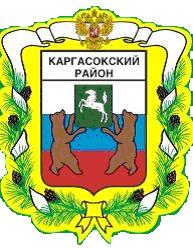 МУНИЦИПАЛЬНОЕ ОБРАЗОВАНИЕ «Каргасокский район»ТОМСКАЯ ОБЛАСТЬАДМИНИСТРАЦИЯ КАРГАСОКСКОГО РАЙОНАПОСТАНОВЛЕНИЕПОСТАНОВЛЕНИЕПОСТАНОВЛЕНИЕ14.12.2015 № 212 с. Каргасокс. КаргасокО переводе земельного участка из одной категории в другуюВ соответствии с подпунктом 3  пункта 1статьи 8, со статьей 103 Земельного кодекса Российской Федерации, статьей 13 Федерального закона от 21 декабря 2004 года №172-ФЗ «О переводе земель или земельных участков из одной категории в другую», Администрация Каргасокского района постановляет:1.Перевести земельный участок, находящийся в муниципальной собственности из состава земель запаса в состав земель промышленности, энергетики, транспорта, связи, радиовещания, телевидения, информатики, земель для обеспечения космической деятельности, земель обороны, безопасности и земель иного специального назначения:2.Отделу по управлению муниципальным имуществом и земельными ресурсами Администрации Каргасокского района направить настоящее постановление в филиал федерального государственного бюджетного учреждения «Федеральная кадастровая палата Федеральной службы государственной регистрации, кадастра и картографии» по Томской области в установленные действующим законодательством сроки.И.о.Главы Каргасокского района                                                      Ю.Н.МикитичВ соответствии с подпунктом 3  пункта 1статьи 8, со статьей 103 Земельного кодекса Российской Федерации, статьей 13 Федерального закона от 21 декабря 2004 года №172-ФЗ «О переводе земель или земельных участков из одной категории в другую», Администрация Каргасокского района постановляет:1.Перевести земельный участок, находящийся в муниципальной собственности из состава земель запаса в состав земель промышленности, энергетики, транспорта, связи, радиовещания, телевидения, информатики, земель для обеспечения космической деятельности, земель обороны, безопасности и земель иного специального назначения:2.Отделу по управлению муниципальным имуществом и земельными ресурсами Администрации Каргасокского района направить настоящее постановление в филиал федерального государственного бюджетного учреждения «Федеральная кадастровая палата Федеральной службы государственной регистрации, кадастра и картографии» по Томской области в установленные действующим законодательством сроки.И.о.Главы Каргасокского района                                                      Ю.Н.МикитичН.В.Беспалько8(38253)2-18-09